Print your coupon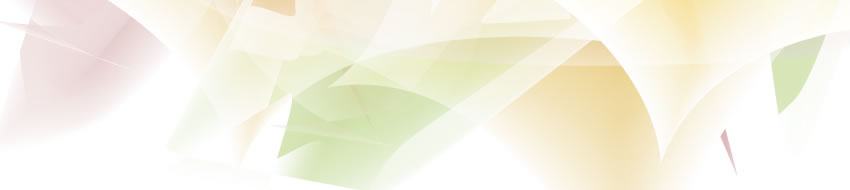 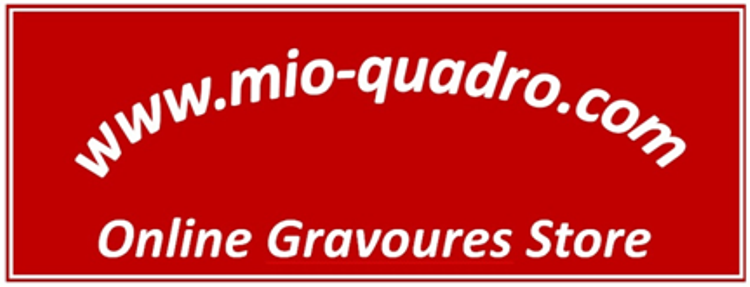 Save 20,00 Euros with each order of 100,00 EurosValid till : 31/12/2018 ( For online & Retail Shop ).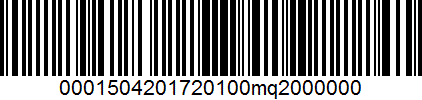 For shopping in retail shop print this coupon and view it in the employee to scan it.For online shopping use the code : mq20 in the checkout process.Not Valid for sales period and for products in offer. One coupon per order.